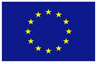 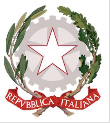 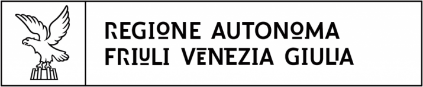 UNIONE EUROPEAFONDO EUROPEO PER GLI AFFARI MARITTIMI E LA PESCAPriorità n. 4 – Strategie di sviluppo locale di tipo partecipativoAttuazione del Piano di Azione del Gruppo di Azione Costiera (GAC) FVGAzione 4.63.2 – Esecuzione delle operazioniALLEGATO 1DOMANDA DI CONTRIBUTOMisura 4.63.2.4Nuove specie per nuove attivitàArt. 63  Reg. (UE) n. 508/2014Alla Regione Autonoma Friuli Venezia GiuliaDirezione centrale risorse agricole, forestali e ittiche Servizio caccia e risorse itticheVia Sabbadini, 3133100 UDINEPer tramite Aries Società consortile a responsabilità limitata         Capofila   GAC FVGPiazza della Borsa, 1434121 TRIESTEgacfvg@pec.vg.camcom.itProgramma Operativo FEAMP 2014-2020 (art. 63 del Reg. (CE) n. 508/2017)Piano di Azione GAC FVGAzione 4.63.2 – Esecuzione delle operazioniMisura 4.63.2.4 “Nuove specie per nuove attività”Decreto di approvazione Avviso pubblico n. ____________ del ____/____ / 2018.Dati indentificativi del richiedenteIl sottoscritto in qualità di legale rappresentanteper conto dell’impresa/organizzazione collettivaCHIEDEla concessione di un contributo per la realizzazione del progetto:Piano finanziario del progetto il piano finanziario del progetto per cui si chiede il contributo è il seguente:(*) specificare : _____________________________________________________________________________________Dichiarazioni DICHIARAZIONE SOSTITUTIVA DELL’ATTO DI NOTORIETÀ (Art. 47 D.P.R. 28 dicembre 2000, n. 445)Il sottoscritto ……………………. ………………………….. in qualità di rappresentante legale ……………………………,ai sensi delle vigenti disposizioni comunitarie e nazionali, chiede di essere ammesso al regime di aiuti previsti dal Reg. (UE) 1303/2013, come dal Programma Operativo – FEAMP 2014/2020, consapevole della responsabilità penale cui può andare incontro in caso di dichiarazione non veritiere, di formazione o uso di atti fatti, richiamate dall’art. 76  D.P.R. n. 445 del 28 dicembre 2000,DICHIARAdi non rientrare nei casi di inammissibilità previsti dai paragrafi 1 e 3 dell’art. 10 del Reg. (UE) n. 508/2014 (ai sensi del paragrafo 5 del medesimo articolo)di non essere sottoposto a pene detentive e/o misure accessorie interdittive o limitative della capacità giuridica e di agire fatta salva l'autorizzazione degli organi di vigilanza e/o tutori;di non trovarsi in stato di fallimento, di liquidazione, di amministrazione controllata, di concordato preventivo o in qualsiasi altra situazione equivalente secondo la legislazione vigente, di non aver in corso alcun procedimento per la dichiarazione di una di tali situazioni e di non versare in stato di sospensione dell’attività commerciale;che non sussistono nei propri confronti le cause di decadenza, sospensione o di divieto di cui all’articolo 67 del D.Lgs. n. 159/2011 “Codice delle leggi antimafia e delle misure di prevenzione, nonché nuove disposizioni in materia di documentazione antimafia, a norma degli articoli 1 e 2 della legge 13 agosto 2010, n. ;di essere a conoscenza che in caso di affermazioni fraudolente sarà passibile delle sanzioni amministrative e penali previste dalla normativa vigente;di essere a conoscenza che per Enti forniti di personalità giuridica, società e associazioni anche prive di personalità giuridica sono previste le sanzioni interdittive di cui all’art.9 del D.Lgs. 231/2001 “Disciplina della responsabilità amministrativa delle persone giuridiche, delle società e delle associazioni anche prive di personalità giuridica, a norma dell'articolo 11 della legge 29 settembre 2000, n. ;nel caso che il contributo richiesto sia superiore ad € 150.000,00, di cui ex art. 91 D. Lgs. 06/09/2011, n. 159, modificato dal D. Lgs. 15/11/2012, n. 218, sarà allegata la documentazione prevista per la richiesta dell’informativa antimafia secondo i modelli messi a disposizione dalle prefetture di riferimento territoriale;di essere costituito nella forma giuridica sopra riportata;di essere in regola con gli adempimenti connessi al rispetto del Contratto Collettivo Nazionale del Lavoro del settore di appartenenza, ed alle leggi sociali e di sicurezza sul lavoro, nel caso venga utilizzato personale dipendente; di essere in regola con il versamento dei contributi previdenziali e assicurativi (DURC);di essere in regola con gli obblighi in materia di imposte e tasse, secondo la legislazione vigente;di avere approvato l’operazione da parte dell’organo decisionale dell’organizzazione collettiva;di avere la capacità amministrativa finanziaria e operativa per soddisfare le condizioni e gli obblighi derivanti dal presente Avviso ai sensi dell’art. 125 par. 3 lettera d) del Reg. CE 1303/2013;di essere a conoscenza delle disposizioni e norme comunitarie e nazionali che disciplinano la corresponsione degli aiuti richiesti con la presente domanda;di essere pienamente a conoscenza del contenuto del Programma Operativo - FEAMP 2014/2020 approvato dalla Commissione Europea con decisione di esecuzione n. C(2015) 8452 del 25 novembre 2015, del contenuto dell’Avviso pubblico di adesione alla misura  e degli obblighi specifici che assume a proprio carico con la presente domanda;che le Autorità competenti potranno accedere, in ogni momento e senza restrizioni, alle sedi del richiedente per le attività di ispezione previste, nonché a tutta la documentazione che riterrà necessaria ai fini dell'istruttoria e dei controlli;di essere in di possesso, secondo la normativa vigente, delle autorizzazioni, pareri, nullaosta per la realizzazione dell’intervento previsto:di aver richiesto, secondo la normativa vigente, le seguenti autorizzazioni, pareri, nullaosta per la realizzazione dell’intervento previsto:che l’operazione in oggetto è sottoposta ai seguenti obblighi o vincoli:che per la realizzazione dell’operazione       non sono       sono necessari permessi o autorizzazioni e che nulla osta all’immediata cantierabilità delle attività previste;che l’operazione è conforme alla normativa vigente in materia igienico-sanitaria;le spese per le quali si richiede la concessione del contributo sono assoggettabili a regime IVA: recuperabile, anche parzialmente non recuperabile, ai sensi della seguente base giuridica______________________________________;che le coordinate per il pagamento sono:SWIFT (o BIC) – COORDINATE BANCARIE / IBAN – COORDINATE BANCARIE Presso l’istituto: ________________________________________________________________________;che per il progetto e per i singoli costi specifici non ha ottenuto altri finanziamenti a valere sul Bilancio Comunitario, Nazionale e Regionale/Provincia Autonoma sia per il progetto affidato, e sia per eventuali richieste di finanziamento in corso a valere su altri programmi con finanziamenti a carico del Bilancio Comunitario, Nazionale e Regionale/Provincia Autonoma e/o risultante dall’elenco pubblicato dei beneficiari (art.111 Reg. (UE) 1605/2002);Autorizzail trattamento e pubblicazione dei dati conferiti, inclusi eventuali dati personali di natura sensibile e/o giudiziaria ottenuti anche tramite eventuali allegati e/o documentazione accessoria per le finalità, in applicazione del nuovo regolamento (UE) 2016/676 (GDPR) relativo alla protezione dei dati di carattere personale e alla tutela dei diritti e delle libertà fondamentali delle persone fisiche;la comunicazione ai soggetti elencati nella informativa ed il trasferimento agli altri soggetti titolari e responsabili del trattamento;Si impegna inoltre a consentire l'accesso in azienda e alla documentazione agli organi incaricati dei controlli, in ogni momento e senza restrizioni;a restituire senza indugio, anche mediante compensazione con importi dovuti da parte dell’Ente liquidatore, le somme eventualmente percepite in eccesso quale sostegno, ovvero sanzioni amministrative, così come previsto dalle disposizioni e norme nazionali e comunitarie;a comunicare tempestivamente eventuali variazioni a quanto dichiarato nella domanda;a rendere disponibili, qualora richieste, tutte le informazioni necessarie al sistema di monitoraggio e valutazione delle attività relative al Reg.(UE) 508/2014 Capo VI.Prende attoche i pagamenti delle provvidenze finanziarie previste dall'Unione Europea possono avvenire esclusivamente mediante accredito sui conti correnti bancari o postali (Art. 1, comma 1052, L. n. 296 del 27.12.2006) e che in assenza delle coordinate del conto corrente bancario/postale o nel caso tali coordinate siano errate, il sostegno non potrà essere erogato.Al fine di accedere alla Misura 4.63.2.4 “Nuove specie per nuove attività” nell’ambito del Piano di Azione del GAC FVG - Art. 63 del Reg. (UE) n. 508/2014, si allega la seguente documentazione:Luogo, data  _____________________________ , ___ / ___ /_______In fedeIl legale rappresentante ____________________________Sottoscrizione ai sensi dell'art. 38 c.2 DPR n. 445/2000. Allegare copia fotostatica non autenticata di documento di identità del sottoscrittore in corso di validità.CognomeNomeNomeData e luogo di nascitaData e luogo di nascitaCod. fiscaleIndirizzoIndirizzoIndirizzoIndirizzoVia:Via:Via:n.SessoCap.CittàCittàProv.  M                         FTelefono/Cellulare	E-mailE-mailE-mailE-mailRagione socialeRagione socialeRagione socialeForma giuridicaForma giuridicaForma giuridicaForma giuridicaForma giuridicaForma giuridicaAttività principale (Codice ATECO 2007):Attività principale (Codice ATECO 2007):Attività principale (Codice ATECO 2007):Attività secondarie (Codice ATECO 2007):Attività secondarie (Codice ATECO 2007):Attività secondarie (Codice ATECO 2007):Attività secondarie (Codice ATECO 2007):Attività secondarie (Codice ATECO 2007):Attività secondarie (Codice ATECO 2007):Descrizione dell’attività principale del soggetto richiedenteDescrizione dell’attività principale del soggetto richiedenteDescrizione dell’attività principale del soggetto richiedenteDescrizione dell’attività principale del soggetto richiedenteDescrizione dell’attività principale del soggetto richiedenteDescrizione dell’attività principale del soggetto richiedenteDescrizione dell’attività principale del soggetto richiedenteDescrizione dell’attività principale del soggetto richiedenteDescrizione dell’attività principale del soggetto richiedenteIndirizzo sede legaleIndirizzo sede legaleIndirizzo sede legaleIndirizzo sede legaleIndirizzo sede legaleIndirizzo sede legaleIndirizzo sede legaleIndirizzo sede legaleIndirizzo sede legaleViaViaViaViaViaViaViaVian.Cap.CittàCittàCittàCittàCittàCittàCittàProv. P.IVAP.IVAP.IVAP.IVACod. fiscaleCod. fiscaleCod. fiscaleCod. fiscaleCod. fiscaleIscrizione alla CCIAA diIscrizione alla CCIAA diIscrizione alla CCIAA diIscrizione alla CCIAA diN. R.E.A.N. R.E.A.N. R.E.A.N. R.E.A.N. R.E.A.Codice iscrizione INPSCodice iscrizione INPSCodice iscrizione INPSCodice iscrizione INPSTelefono	Telefono	FaxFaxFaxFaxE-mail / PEC (obbligatorio)E-mail / PEC (obbligatorio)E-mail / PEC (obbligatorio)Referente/i (cognome nome)Referente/i (cognome nome)Tel. – cell.Tel. – cell.Tel. – cell.Tel. – cell.E-mail E-mail E-mail Localizzazione progettoLocalizzazione progettoLocalizzazione progettoLocalità / indirizzo e n. civ.Comune / CAP/ prov.Scheda progettoScheda progettoScheda progettoTitolo del progettoSpesa (complessiva) richiesta a finanziamento €_____________________________,______€_____________________________,______Contributo richiesto €_____________________________,______€_____________________________,______Breve descrizione  (max 10 righe)Breve descrizione  (max 10 righe)Breve descrizione  (max 10 righe)Tempi e fasi di realizzazione dell’operazione Tempi e fasi di realizzazione dell’operazione Tempi e fasi di realizzazione dell’operazione Data inizio 	Data inizio 	Data conclusioneStat0 di avanzamento 31.10.2018 (SAL)Stat0 di avanzamento 31.10.2018 (SAL)€ Partecipazione finanziaria del beneficiario Partecipazione finanziaria del beneficiario (a)€di cui fondi propri€prestiti€Altro(*)€Contributo in conto capitale complessivo richiesto Contributo in conto capitale complessivo richiesto (b)€Totale piano finanziario del progetto Totale piano finanziario del progetto (a+b)€ATipo documentoAAutorità competenteBTipo documentoBAutorità competenteCTipo documentoCAutorità competenteDATipo documentoAAutorità competenteBTipo documentoBAutorità competenteCTipo documentoCAutorità competenteD___________________________________________________________________________________________________________________________________________________________________________________________________________________________________________________________________________________________________________________________Cod.PaeseCod.PaeseCod.Contr.Intern.Cod.Contr.Intern.Cod.Contr.Naz.ABIABIABIABIABICABCABCABCABCABn. Conto correnten. Conto correnten. Conto correnten. Conto correnten. Conto correnten. Conto correnten. Conto correnten. Conto correnten. Conto correnten. Conto correnten. Conto correnten. Conto correnteDocumentazioneAllegati